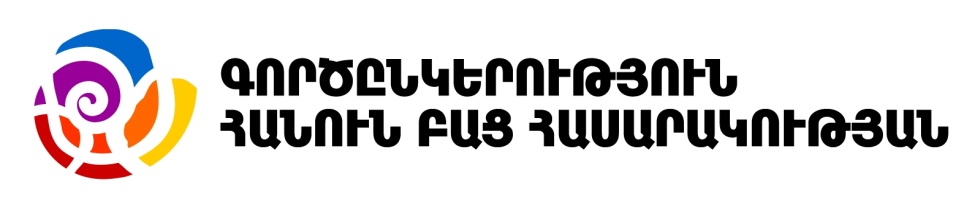 ՀՀ նոր ընտրական օրենսգրքի նախագիծը և ընտրական իրավունքի իրացման հիմնախնդիրները ՀայաստանումՀանրային քննարկում Նախնական օրակարգՄարտի 15, 2016թ.Կոնգրես հյուրանոց, «Բոլլ Րում» սրահք. Երևան, Իտալիայի փ. 114:45 – 15:0015:00 – 15:15Մասնակիցների գրանցումԲացման խոսքԼարիսա Մինասյան«Գործընկերություն հանուն բաց հասարակության»  նախաձեռնության անդամԲաց հասարակության հիմնադրամներ-Հայաստան, գործադիր տնօրեն15:15 – 16:30Վարող`Ավետիք Իշխանյան, Հայաստանի հելսինկյան կոմիտեի նախագահԲանախոսներ`Դավիթ Հարությունյան, ՀՀ Կառավարության աշխատակազմի ղեկավար-նախարար(ենթակա է հաստատման)Արթուր Սաքունց, Հելսինկյան քաղաքացիական ասամբլեայի Վանաձորի գրասենյակի նախագահ Թեմա՝ «ՀՀ նոր ընտրական օրենսգրքի փոփոխության նշանակությունը ՀՀ Սահմանադրական փոփոխությունների կոնտեքստում»Հերիքնազ Տիգրանյան, Թրանսփարենսի ինթերնեշնլ հակակոռուպցիոն կենտրոնի իրավախորհրդատուԹեմա՝ «ՀՀ նոր ընտրական օրենսգրքի նախագծի խնդրահարույց կարգավորումները»Լևոն Բարսեղյան, Ժուռնալիստների «Ասպարեզ» ակումբի խորհրդի նախագահԹեմա՝ «Ընտրությունների նկատմամբ հանրային վստահության վերականգնման և քաղաքացիական մասնակցության մեխանիզմները» 16:30 – 17:45Քննարկում, հարց ու պատասխան